Publicado en  el 01/02/2017 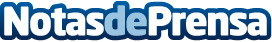 Las preguntas de carácter personal no deberían hacerse en las entrevistas de trabajoEl Departamento de Recursos Humanos debe tener en cuenta que según que preguntas no pueden realizarse a los candidatos a ocupar un puesto en la empresa. No obstante, existen alternativas que pueden ser útiles para conocer cierta información Datos de contacto:Nota de prensa publicada en: https://www.notasdeprensa.es/las-preguntas-de-caracter-personal-no-deberian Categorias: Derecho Viaje Sociedad Recursos humanos Ocio para niños http://www.notasdeprensa.es